Anexa nr.1la Regulamentul privind particularitățile de desemnare și înregistrare a candidaților la alegerile locale, aprobat prin hotărârea nr. 1103 din 21.06.2023Alegerile locale din _____ _______________ 20____H O T Ă R Â R Ecu privire la stabilirea locului şi timpului recepționării cererilor de eliberare a listelor de subscripție candidaților independenți, a cererilor și documentelor în vederea înregistrării grupurilor de inițiativă sau a concurenților electorali la alegerile locale Prin hotărârea Comisiei Electorale Centrale nr. _____ din _____ ____________ 20__, a fost stabilită data de _____ ___________ 20__ pentru desfășurarea alegerilor locale.În temeiul art. 35 alin. (10), 68, 163 și 164 din Codul electoral nr. 325/2022 și în conformitate cu prevederile Regulamentului privind particularitățile de desemnare și înregistrare a candidaților la alegerile locale, aprobat prin hotărârea Comisiei Electorale Centrale nr. ___/___ și ale Regulamentului cu privire la procedurile de tragere la sorți, aprobat prin hotărârea   Comisiei Electorale Centrale nr. ____/____, Consiliul electoral al circumscripției electorale ____________________________ nr. ____ hotărăşte:                (denumirea integrală a consiliului)1. Recepționarea cererilor privind eliberarea listelor de subscripție candidaților independenți, a cererilor și documentelor în vederea înregistrării grupurilor de inițiativă sau a concurenților electorali la alegerile locale se va efectua începând cu data de ___ _________ 20__ și până la data de ___ _________ 20__, pe adresa: ____________________, după cum urmează:a)	____________________, între orele _____________ (pauza de masă _________);b)	 ____________________, între orele _____________ (pauza de masă _________)*.Notă* Programul pentru prima sau ultima zi de recepționare a cererilor (documentelor), precum și în cazul unor zile de sărbătoare poate fi stabilit în mod separat. 2. Se constituie Comisia de tragere la sorţi* în vederea stabilirii ordinii de primire a documentelor conform pct. 1 din prezenta hotărâre, în următoarea componență:- ______________, președinte al comisiei;       (nume, prenume)- ______________, membru al comisiei;         (nume, prenume)- ______________, membru al comisiei;         (nume, prenume)- ______________, membru supleant al comisiei;         (nume, prenume)- ______________, membru supleant al comisiei.          (nume, prenume)Notă* În calitate de membri ai comisiei de tragere la sorți pot fi incluși și funcționari electorali din cadrul aparatului de lucru al consiliului electoral de circumscripție.3. Prezenta hotărâre intră în vigoare la data adoptării, se aduce la cunoștință publică și poate fi contestată în decurs de 3 zile de la data adoptării prin depunerea cererii prealabile la Comisia Electorală Centrală / consiliul electoral de circumscripție de nivelul al doilea (adresa: Comisiei Electorale Centrale / consiliului electoral de circumscripție de nivelul al doilea).PreședinteleConsiliului electoral al circumscripției electorale______________________ nr._____          _______________    L.Ș.  ______________________          (denumirea integrală a consiliului)                                              (semnătura)                                                  (nume, prenume)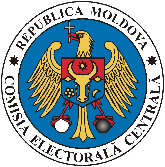    COMISIA ELECTORALĂ CENTRALĂA REPUBLICII MOLDOVACONSILIUL ELECTORAL AL CIRCUMSCRIPȚIEI ELECTORALE_____________________________________ nr. ____                               (denumirea integrală a consiliului)